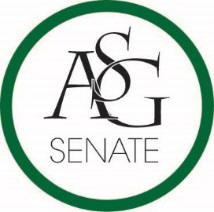 Senate AgendaApril 12, 2016Graduate Education Auditorium, 6:00 PMCall to OrderRoll CallApproval of MinutesSpecial OrdersReports (5 minutes each)Advisor’s Report, Rainer GallGraduate Assistant’s Report, Jamie Wangler; Katherine SelmanPresident’s Report, Tanner BoneVice-President’s Report, Morgan FarmerTreasurer’s Report, Raymond ToddSecretary’s Report, Meera PatelCabinet ReportsChief of Staff, Elizabeth PittmanChair of the Senate’s Report, Jace MotleyNominations and ElectionsPublic Comment (3 at 2 minutes each)Old BusinessASG Senate Bill No. 11 – The ASG Proxy Reform Act of 2016Author(s): Senator J.P. GairhanSponsor(s): Senator J.P. GarihanASG Joint Bill No. 7 – The Election Reform Act of 2016Author(s): GSC Speaker Scout Johnson, GSC Vice Speaker Madeleine Forrest, GSC Treasurer Arley Ward, GSC Secretary Mark NaborsSponsor(s): Chair of the Senate Jace MotleyASG Joint Resolution No. 3 – Joint Resolution to Recognize Student Parents and Raise Awareness for Their ConcernsAuthor(s): GSC Rep. Stacy KimbroughSponsor(s): GSC Rep. Kara Kaiser; Senator Ashton YarbroughNew BusinessASG Senate Resolution No. 8 – A Resolution to Support Early Progress Reports for All ClassesAuthor(s): Senator Courtney BrooksSponsor(s): Senator Courtney Brooks; Chair of the Senate Jace MotleyASG Senate Resolution No. 7 – A Resolution to Support In-Class Exam ReviewAuthor(s): Senator Courtney BrooksSponsor(s): Senator Courtney Brooks; Chair of the Senate Jace MotleyAnnouncements  Adjournment